Приложение №2
к Постановлению Правительства№558 от 18 мая 2007 г.Образец бланкаАкт о регистрации бракаЛицевая сторона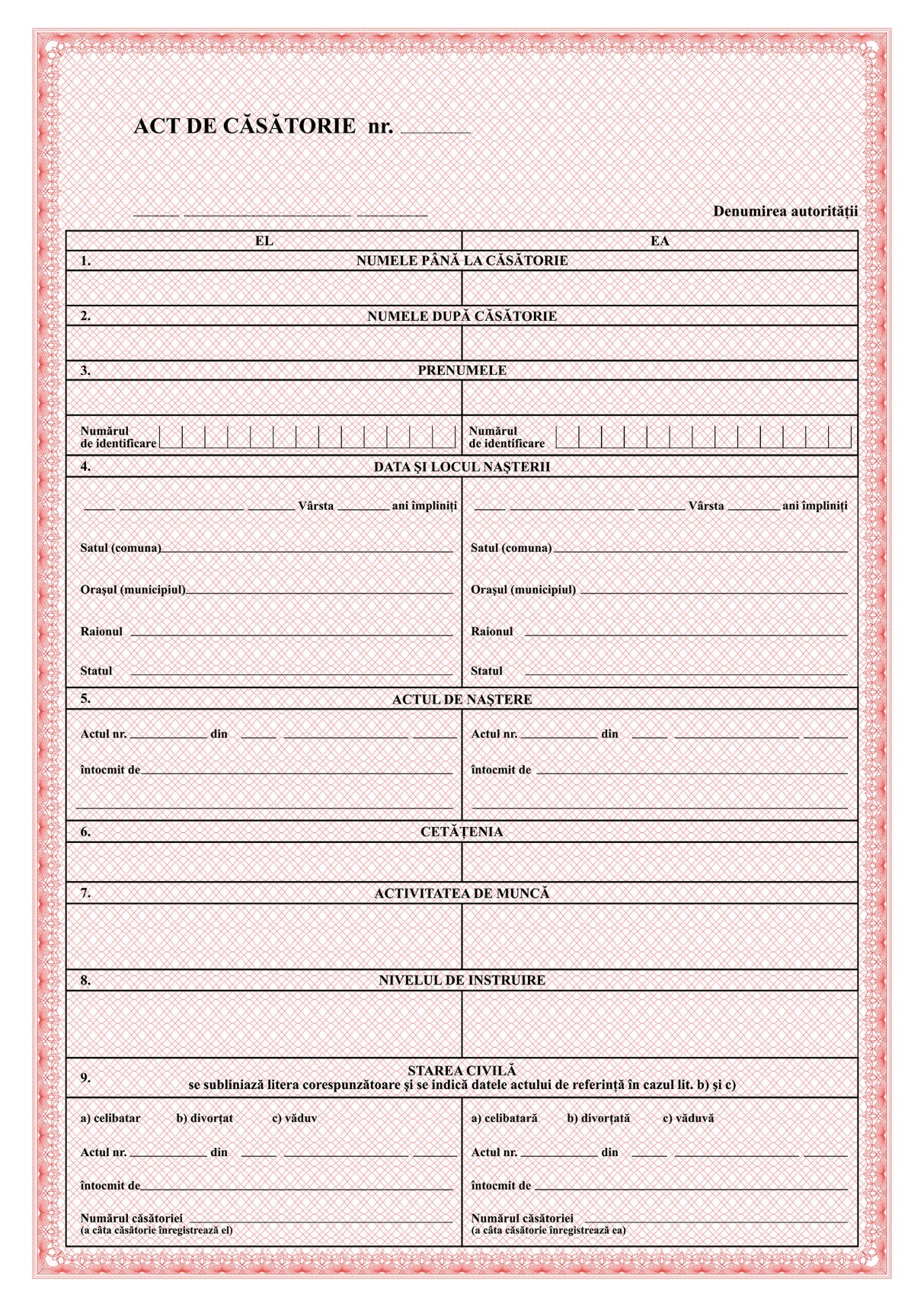 Оборотная сторона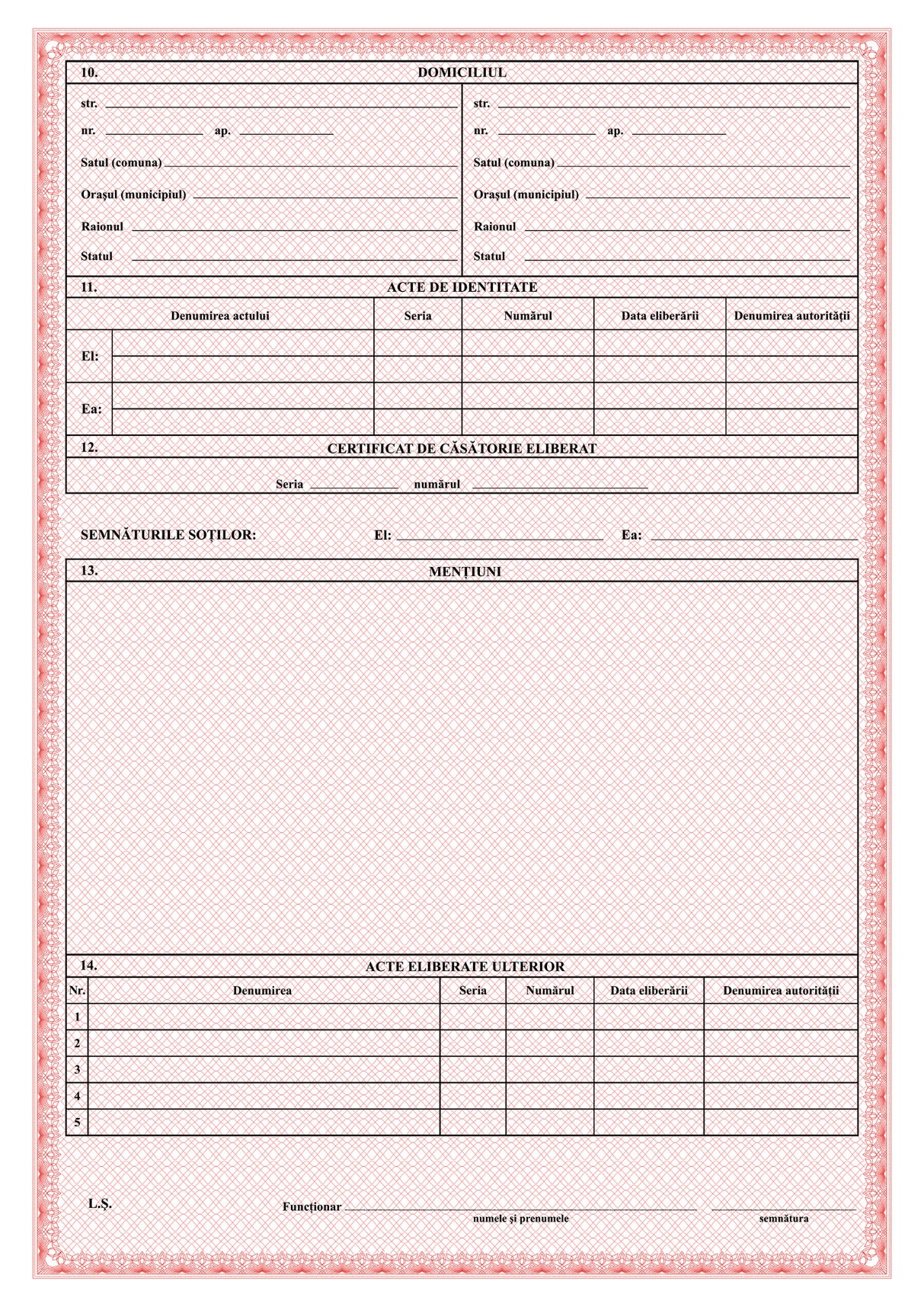 